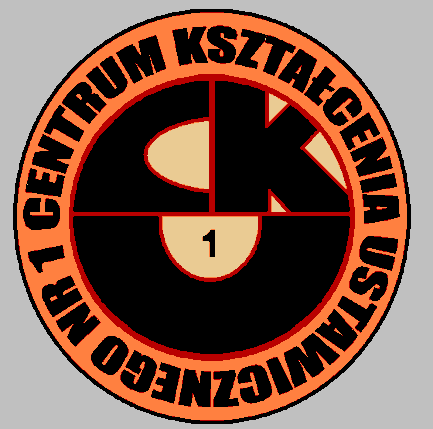 PRZEDMIOTOWE ZASADY OCENIANIA Z PRZEDMIOTÓW ZAWODOWYCH W ZAWODZIE TECHNIK ADMINISTRACJIWYKAZ PRZEDMIOTÓW, KTÓRYCH DOTYCZĄ NINIEJSZE SZCZEGÓŁOWE ZASADY OCENIANIA:działalność gospodarcza w jednostce organizacyjnejpodstawy finansów publicznychpodstawy statystykiwykonywanie pracy biurowejpodstawy prawa cywilnegopodstawy prawa pracypodstawy prawa administracyjnegopostępowanie w administracjiCELE OCENIANIA WEWNĄTRZSZKOLNEGOPoinformowanie słuchacza o poziomie jego osiągnięć edukacyjnych, postępach 
w tym zakresie.Pomoc słuchaczowi w samodzielnym planowaniu swojego rozwoju.Motywowanie słuchacza do dalszej pracy.Rozwijanie poczucia odpowiedzialności słuchacza za osobiste postępy 
w dziedzinie edukacji szkolnej, wyrabianie umiejętności efektywnej samooceny.Dostarczenie nauczycielom informacji o postępach, trudnościach w uczeniu się 
oraz o specjalnych uzdolnieniach i osiągnięciach słuchacza.Umożliwienie nauczycielom doskonalenie organizacji i metod pracy dydaktyczno – wychowawczej.ZASADY OCENIANIA, KLASYFIKOWANIA I PROMOWANIAPodstawą oceniania i klasyfikowania słuchacza w szkole dla dorosłych prowadzonej w formie zaocznej są egzaminy semestralne przeprowadzane z poszczególnych zajęć edukacyjnych określonych w szkolnym planie nauczania.Ocena semestralna w klasach zaocznych z przedmiotów zawodowych wystawiana jest wyłącznie na podstawie oceny  z egzaminu semestralnego (ustnego lub pisemnego).W szkole policealnej w zawodzie technik administracji słuchacz zdaje egzaminy semestralne wyłącznie w formie pisemnej w semestrach I-II z podstaw prawa pracy oraz postępowania w administracji, a w semestrach III-IV z podstaw prawa cywilnego oraz postępowania w administracji. Egzaminy z pozostałych przedmiotów wymienionych w rozdziale 1 niniejszego opracowania odbywają się w formie ustnej.Egzaminy semestralne przeprowadza się po zakończeniu realizacji treści programowych przewidzianych w ramach danych obowiązkowych zajęć edukacyjnych/konsultacji. Do egzaminu semestralnego dopuszcza się słuchacza, który uczęszczał na obowiązkowe zajęcia edukacyjne przewidziane w szkolnym planie nauczania, 
w wymiarze co najmniej 50% czasu przeznaczonego na te zajęcia oraz uzyskał z pracy kontrolnej ocenę uznaną za pozytywną w ramach wewnątrzszkolnego systemu oceniania.Prace kontrolne słuchacze składają w terminie uzgodnionym z nauczycielem przedmiotu. Wyboru formy pracy kontrolnej dokonuje nauczyciel. Praca kontrolna może mieć charakter: sprawdzianu, pracy pisemnej na zadany temat, projektu realizacji prac.W przypadku, gdy słuchacz otrzymał ocenę negatywną z pracy kontrolnej, jest obowiązany wykonać, w terminie określonym przez nauczyciela prowadzącego dane zajęcia edukacyjne, drugą pracę kontrolną. Słuchaczowi przysługuje jeden termin poprawy pracy kontrolnej. Ocena z pracy kontrolnej jest tylko jednym z czynników warunkujących dopuszczenie słuchacza do egzaminu semestralnego i nie jest uwzględniana w ocenie końcowej 
z egzaminu.Termin dodatkowy egzaminu dla słuchacza nieobecnego z przyczyny usprawiedliwionej wyznacza się po zakończeniu semestru jesiennego nie  później 
niż do końca lutego lub po zakończeniu semestru wiosennego nie później niż do dnia 31 sierpnia. W przypadku uzyskania z egzaminu semestralnego oceny niedostatecznej z przedmiotu zawodowego wymienionego w rozdziale 1, słuchacz może przystąpić do egzaminu poprawkowego w sytuacji, gdy ze wszystkich obowiązkowych egzaminów semestralnych w danym semestrze uzyskał co najwyżej dwie oceny niedostateczne.Egzamin poprawkowy przeprowadzany jest po zakończeniu semestru jesiennego nie później niż do końca lutego i po zakończeniu semestru wiosennego nie później niż do dnia 31 sierpnia.Słuchacz, który z przyczyn usprawiedliwionych nie przystąpił do egzaminu poprawkowego w wyznaczonym terminie, może przystąpić do niego w dodatkowym terminie wyznaczonym przez dyrektora szkoły, nie później niż do końca września 
i nie później niż do końca marca. PRZEDMIOT I KRYTERIA OCENIANIA OSIĄGNIĘĆ SŁUCHACZY Z PRZEDMIOTÓW ZAWODOWYCH WYMIENIONYCH W ROZDZIALE 1 PRZEDMIOT OCENIANIA SŁUCHACZAWiedza przedmiotowa objęta programami nauczania, uwzględniająca obowiązujące podstawy programowe.Umiejętności i kwalifikacje zawodowe.Umiejętność praktycznego wykorzystania i zastosowania zdobytej wiedzy.Umiejętność rozwiązywania zadań i problemów.Umiejętność uzasadniania, argumentowania, przekonywania. Umiejętność komunikowania swoich sądów, rozwiązań.Przygotowanie do samokształcenia. Umiejętność rozwiązywania konfliktów, sytuacji trudnych i problemowych. PRACA KONTROLNA I EGZAMIN PISEMNYKryteria  oceny prac kontrolnych i egzaminów pisemnych są zależne od procentu zdobytych punktów w stosunku do punktów możliwych do uzyskania:0% - 40% 	- 	niedostateczny41% - 54,9% 	- 	dopuszczający55% - 74,9% 	- 	dostateczny 75% - 89,9% 	- 	dobry 90% - 100% 	- 	bardzo dobrycelujący – tak, jak na bardzo dobrą oraz wysoki stopień opanowania wiedzy i umiejętności oraz rozwiązania nietypowe przy realizacji zadańW przypadku,  gdy prace kontrolne i pisemne prace egzaminacyjne  nie są oceniane wg punktowego kryterium, sprawdzający / egzaminator sporządza pisemne uzasadnienie oceny uwzględniając wymagania określone 
na poszczególne oceny.EGZAMIN USTNYSzczegółowy wykaz wiadomości i umiejętności zawarty jest w programach nauczania poszczególnych przedmiotów wymienionych w rozdziale 1.Egzamin ustny oceniany jest zgodnie z kryteriami oceniania stanowiącymi załącznik nr 1 do szczegółowych przedmiotowych zasad oceniania z przedmiotów zawodowych objętych programem nauczania dla zawodu technik administracji.ZAŁĄCZNIK NR 1 DO SZCZEGÓŁOWYCH PRZEDMIOTOWYCH ZASAD OCENIANIA Z PRZEDMIOTÓW ZAWODOWYCH OBJĘTYCH PROGRAMEM NAUCZANIA DLA ZAWODU TECHNIK ADMINISTRACJIOcena celującaSłuchacz spełnia wszystkie kryteria na ocenę bardzo dobrą, a ponadto:wykazuje szczególne zainteresowanie przedmiotami zawodowymi,samodzielnie formułuje problemy, jest dociekliwy i konsekwentnie dąży 
do rozwiązania problemu,biegle posługuje się zdobytymi wiadomościami, w zakresie pojęć, kategorii i zjawisk ekonomicznych, prawnych i administracyjnych,zadania rozwiązuje w sposób oryginalny, bezbłędny,wiąże zagadnienia teoretyczne z rzeczywistością gospodarczą w kraju i za granicą.Ocena bardzo dobraSłuchacz opanował wiadomości i umiejętności wyznaczone zakresem treści nauczania, tzn.:wykazuje się znajomością i rozumieniem pojęć z zakresu realizowanego programu,rozróżnia podstawowe pojęcia i terminy stosowane w ekonomii, prawie, biurze, administracjisprawnie i precyzyjnie posługuje się odpowiednią terminologią w wymiarze teoretycznym i praktycznym,jasno i logicznie rozumuje, czyta ze zrozumieniem informacje przedstawione 
w formie opisów, instrukcji, szkiców, wykresów, map, dokumentacji technicznych 
i technologicznych,samodzielnie rozwiązuje zadania praktyczne niezależnie od ich stopnia trudności,przetwarza dane liczbowe i operacyjne i prezentuje w formie graficznej,problemy rozwiązuje w sposób wyczerpujący i twórczy,rzadko popełnia błędy,wiąże zagadnienia teoretyczne z rzeczywistością gospodarczą,posługuje się wyrażeniami fachowymi typowymi dla zawodu,udziela wyczerpujących wypowiedzi, szybko i sprawnie wykonuje ćwiczenia praktyczne.Ocena dobra: Słuchacz opanował wiadomości i umiejętności wyznaczone zakresem treści nauczania, tzn.:wykazuje się znajomością i rozumieniem wielu pojęć z zakresu realizowanego programu,określa podstawowe pojęcia z zakresu ekonomii, prawa, administracji,sprawnie, ale nie zawsze precyzyjnie posługuje się odpowiednią terminologią 
w wymiarze teoretycznym i praktycznym,logicznie rozumuje, przy czym nie zawsze wybiera najprostszy sposób rozwiązania,potrafi stosować wiedzę i umiejętności do rozwiązywania zadań praktycznych,przy rozwiązywaniu problemu nie uwzględnia wszystkich aspektów,potrafi znaleźć błąd w swoim rozumowaniu,samodzielnie rozwiązuje typowe zadania teoretyczne i praktyczne, poprawnie wykorzystuje zdobytą wiedzę,sprawnie wykonuje zadane ćwiczenia.Ocena dostateczna: Słuchacz opanował wiadomości i umiejętności istotne tzn.:zna i rozumie podstawowe pojęcia i stosuje je do rozwiązywania typowych zadań,przy rozwiązywaniu zadań nie zawsze sprawnie posługuje się odpowiednią terminologią,czasami samodzielnie analizuje zadania o wyższym poziomie trudności,najczęściej rozwiązuje zadania przy niewielkiej pomocy nauczyciela,ma niewielkie trudności z wykonywaniem ćwiczeń praktycznych,popełnia błędy rzeczowe w zakresie podstawowych pojęć,samodzielnie rozwiązuje typowe zadania o średnim stopniu trudności, odtwarza wiadomości bez szerszej wiedzy ekonomicznej.Ocena dopuszczająca:          Słuchacz opanował wiadomości i umiejętności, które są konieczne, aby mógł kontynuować naukę. Braki w opanowaniu obowiązkowych treści z podstawy programowej nie uniemożliwiają uzyskania przez słuchacza podstawowych wiadomości w następnej klasie lub semestrze. Słuchacz może mieć trudności z całościowym opanowaniem podstawy programowej, potrafi sobie przyswoić materiał jedynie działami programu w pewnych okresach czasowych tzn.:zna podstawowe pojęcia, intuicyjnie rozumie ich treść, podaje przykłady dla tych pojęć,analizuje i rozwiązuje nawet łatwiejsze zadania przy pomocy nauczyciela, czasami samodzielnie potrafi rozwiązać zadania proste w sytuacjach typowych,zna algorytmy służące do rozwiązywania zadań standardowych,zadania rozwiązuje długo, niestarannie,bardzo często popełnia błędy,nie stosuje terminologii lub stosuje ją rzadko, bądź niepoprawnie,wiedza w zakresie podstawowych pojęć jest niepełna i powierzchowna,ma trudności ze zrozumieniem i odtworzeniem ogólnych wiadomości, ćwiczenia praktyczne wykonuje z pomocą nauczyciela.Ocena niedostatecznaSłuchacz nie opanował podstawowych wiadomości i umiejętności niezbędnych 
do dalszej nauki, a ponadto:nie rozumie podstawowych pojęć i terminów,nie potrafi samodzielnie rozwiązać zadań i problemów o niewielkim stopniu trudności,nie potrafi samodzielnie wykonywać podstawowych ćwiczeń praktycznych.